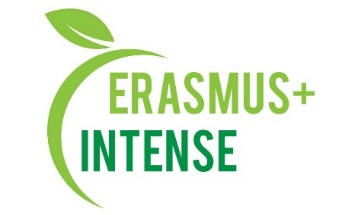 План роботиДокторської школи з екологічної політики, менеджменту та техноекології2021 – 2022 навчальний рік№ п/пДіяльністьСтрок виконання1.Зарахування аспірантівВересень2. У рамках навчальної діяльності викладання навчальних дисциплін для аспірантівПротягом року3.Проведення наукових досліджень аспірантами за темами дисертаційВересень 2021 р.4.Підготовка рецензій, відгуків на дисертаційні роботиПротягом року5.Захисти дисертаційних робіт для отримання ступеня доктора наукВесняний семестр6.Робота над масивними онлайн курсамиОсінній семестр7.Складання, узгодження та погодження навчального плану для аспірантів на 2022-2023 н.р. за спеціальністю 103 «Науки про Землю»Весняний семестр8.Приєднання нових членів до Регламенту докторської програмиОсінній  семестр9.Лекції та наукові семінари асоційованих членів проекту INTENSE (фахівців та аспірантів) Протягом року10.Підготовка публікацій (тез доповідей та статей) учасниками Докторської школиПротягом року11.Проведення літньої школи для аспірантівОсінній семестр12.Проведення наукових семінарів для аспірантів, магістрів та співробітниківПротягом року13.Проведення серії міжнародних  тематичних онлайн вебінарівОсінній семестр14.Презентація доробку за проєктом Міжнародних та Всеукраїнських на конференціяхПротягом року